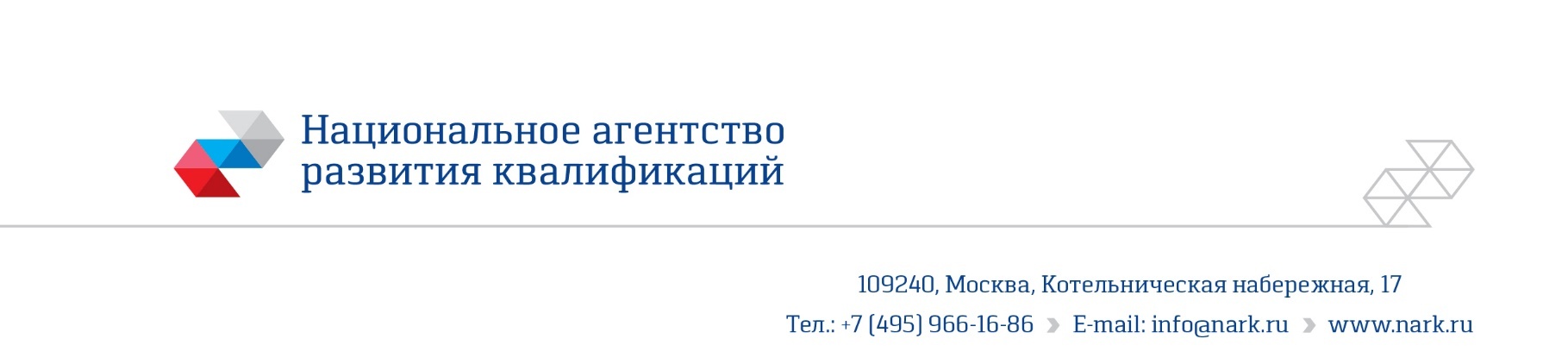 ПРИМЕР ОЦЕНОЧНОГО СРЕДСТВАдля оценки квалификации«Специалист по проведению энергосервисных мероприятий на объектах капитального строительства» (7 уровень квалификации)(наименование квалификации)Пример оценочного средства разработан в рамках Комплекса мероприятий по развитию механизма независимой оценки квалификаций, по созданию и поддержке функционирования базового центра профессиональной подготовки, переподготовки и повышения квалификации рабочих кадров, утвержденного 01 марта 2017 года2017 годСостав примера оценочных средств1. Наименование квалификации и уровень квалификации…………………….32. Номер квалификации………………………………………………………….…33. Профессиональный стандарт или квалификационные требования, установленные федеральными законами и иными нормативными правовыми актами Российской Федерации…………………………………………………….34. Вид профессиональной деятельности………………………………………….35. Спецификация заданий для теоретического этапа профессионального экзамена………………………………………………………………………………36. Спецификация заданий для практического этапа профессионального экзамена………………………………………………………………………………67. Материально-техническое обеспечение оценочных мероприятий……….…108. Кадровое обеспечение оценочных мероприятий………………………….…109. Требования безопасности к проведению оценочных мероприятий……….…1110. Задания для теоретического этапа профессионального экзамена…….……1211. Критерии оценки (ключи к заданиям), правила обработки результатов теоретического этапа профессионального экзамена и принятия решения о допуске (отказе в допуске) к практическому этапу профессионального  экзамена……………………………………………………………………….…….2312. Задания для практического этапа профессионального экзамена……………2613. Правила обработки результатов профессионального экзамена и принятия решения о соответствии квалификации соискателя требованиям к квалификации………………………………………………………………….……3414. Перечень нормативных правовых и иных документов, использованных при подготовке комплекта оценочных средств………………………………….……341. Наименование квалификации и уровень квалификации: Специалист по проведению энергосервисных мероприятий на объектах капитального строительства, 7 уровень квалификации(указываются в соответствии с профессиональным стандартом или квалификационными требованиями, установленными федеральными законами и иными нормативными правовыми актами Российской Федерации) 2. Номер квалификации: ______________________________________ (номер квалификации в реестре сведений о проведении независимой оценки квалификации) 3. Профессиональный стандарт или квалификационные требования, установленные федеральными законами и иными нормативными правовыми актами Российской Федерации: Профессиональный стандарт«Специалист по проведению энергосервисных мероприятий на объектах капитального строительства». Приказ Минтруда России от 15 февраля 2017 г. № 188н                                                                                                                . (наименование и код профессионального стандарта либо наименование и реквизиты документов, устанавливающих квалификационные требования)4. Вид профессиональной деятельности: проведение энергосервисных мероприятий на объектах капитального строительства5. Спецификация заданий для теоретического этапа профессионального экзаменаОбщая информация по структуре заданий для теоретического этапа профессионального экзамена: количество заданий с выбором ответа: 50; время выполнения заданий для теоретического этапа экзамена: 1,5 часа.6. Спецификация заданий для практического этапа профессионального экзамена7. Материально-техническое обеспечение оценочных мероприятийа) материально-технические ресурсы для обеспечения теоретического этапа профессионального экзамена: помещение, площадью не менее 20м2, оборудованное мультимедийным проектором, компьютером, принтером, письменными столами, стульями; канцелярские принадлежности: ручки, карандаши, бумага формата А4.б) материально-технические ресурсы для обеспечения практического этапа профессионального экзамена: помещение, площадью не менее 20м2, оборудованное мультимедийным проектором, компьютером с установленным программным обеспечением Microsoft Office (Microsoft PowerPoint), принтером, письменными столами, стульями; канцелярские принадлежности: ручки, карандаши, бумага формата А4. 8. Кадровое обеспечение оценочных мероприятий сколько человек д.б. в комиссии?Членами Экспертной комиссии могут быть специалисты, имеющие:высшее образование по направлению подготовки в области строительства и опыт работы в должностях, связанных с исполнением обязанностей по организации строительства не менее 10 лет и соответствующих уровню квалификации не ниже уровня оцениваемой квалификации;дополнительное профессиональное образование по дополнительным профессиональным программам, обеспечивающим освоение: а) знаний: нормативных правовые актов в области независимой оценки квалификации и особенности их применения при проведении профессионального экзамена; нормативных правовых актов, регулирующих вид профессиональной деятельности и проверяемую квалификацию; требований и порядка проведения теоретической и практической части профессионального экзамена и документирования результатов оценки;порядка работы с персональными данными и информацией ограниченного использования (доступа); б) умений:применять оценочные средства; анализировать полученную при проведении профессионального экзамена информацию, проводить экспертизу документов и материалов; проводить осмотр и экспертизу объектов, используемых при проведении профессионального экзамена; проводить наблюдение за ходом профессионального экзамена; принимать экспертные решения по оценке квалификации на основе критериев оценки, содержащихся в оценочных средствах; формулировать, обосновывать и документировать результаты профессионального экзамена; использовать информационно-коммуникационные технологии и программно-технические средства, необходимые для подготовки и оформления экспертной документации; организации проведения центром оценки квалификаций независимой оценки квалификации в форме профессионального экзамена. документальное подтверждение квалификации эксперта со стороны Совета по профессиональным квалификациям;отсутствие ситуации конфликта интереса в отношении конкретных соискателей. 9. Требования безопасности к проведению оценочных мероприятийНе установлены. 10. Задания для теоретического этапа профессионального экзамена1. Вы прорабатывает стоимостную модель энергосервиса объекта капитального строительства. Что, по вашему мнению, сильнее повлияет на достижение энергосберегающего эффекта:1. повышение тарифов на воду, топливо и энергетические ресурсы;2. снижение тарифов на воду, топливо и энергетические ресурсы;3. фиксирование тарифов на воду, топливо и энергетические ресурсы;4. тарифы на воду, топливо и энергетические ресурсы не влияют на достижение энергосберегающего эффекта.2 Вы планируете повышение энергетической эффективности офисного здания делового цента. По вашему мнению, движущими силами энергоэффективности для данного проекта являются?1. изменение климата;2. экономическое развитие и конкурентоспособность;3. общественное здравоохранение;4. общественная безопасность.3. Заказчик попросил вас сформулировать «показатель энергоэффективности». Дайте наиболее точное определение для получения заказа на энергосервисный контракт.1. Расход энергетических ресурсов, обусловленный несоблюдением требований, установленных государственными стандартами.2. Минимальный расход энергетических ресурсов для продукции любого назначения.3. Отношение полезного эффекта от использования энергетических ресурсов к их затратам, произведенным в целях получения такого эффекта4. Абсолютная или удельная величина потребления или потери энергетического ресурса для продукции любого назначения, установленная государственными стандартами.4. Вы оцениваете потенциальный эффект для заключения энергосервисного контракта и рассматриваете перечень мероприятий по снижению потерь электрической энергии. Какое из них даст вам наибольший эффект по своим результатам?1. Компенсация реактивной мощности2. Ликвидация безучетного потребления3. Организация защиты от несанкционированного доступа к приборам учета4. Реконструкция сетей5. Вы рассматриваете различные инструменты финансирования вашего проекта по реализации энергосервиса. Один из инструментов - долевое финансирование. Это:1.  Финансирование финансовыми институтами (банками)2. Финансирование, предполагающее вхождение инвестором в акционерный капитал компании инициатора проекта3. Финансирование в равных долях проекта со стороны инициатора проекта и сторонних участников4. Финансирование за счет привлечения частные средств за долю в итоговых доходах проекта6. Для реализации вашего проекта возможно привлечение отраслевых источников финансирования. Какие возможные источники вы могли бы корректно использовать для своего проекта?1. Надбавка к тарифу на энергетические ресурсы2. Экономия за счет снижения себестоимости производства ресурса при фиксированном тарифе3. Льгота по налогу на прибыль или на имущество4. Прибыль предприятия до налогообложения7. Для реализации вашего проекта возможно привлечение корпоративных источников финансирования. Какие возможные источники вы могли бы корректно использовать для своего проекта?1. Амортизационные отчисления на устанавливаемое оборудование2. Экономия за счет снижения себестоимости производства ресурса при фиксированном тарифе4. Прибыль предприятия до налогообложения3. Чистая прибыль коммунальных предприятий8. Вы подготовили смету малого инвестиционного проекта и готовитесь ее защищать перед руководством вашей компании. Вам задали вопрос, является ли стоимость окончательная или в каких пределах может колебаться стоимость этого ?1. 3...5% от стоимости проекта;2. 1...3% от стоимости проекта;3. 0.1...0.5% от стоимости проекта;4. стоимость проекта окончательная.9. Вы проводите финансово-экономический анализ эффективности мероприятий по повышению энергетической эффективности. Какие методы оценки вы планируете использовать:1. определение периодов окупаемости (простого и дисконтированного)2. определение дохода, полученного в результате экономии энергетических ресурсов3. определение окупаемости за счет привлечения банковского кредита4. определение минимальной ставки привлекаемого банковского кредита10. Вы проводите всестороннюю оценку эффективности энергосберегающих мероприятий, которые включаются в ваш энергосервисный контракт. Вы рассматриваете следующие принципы:1. принцип положительности и максимума эффекта;2. принцип максимизации эффектов;3 принцип учета потребности в основном капитале;4. принцип учета потребности в оборотном капитале.11. Вы подготовили проект, включающий энергетический сервис по экономии ресурсов. При разработке проекта вы руководствовались основными требованиями к проектам по энергосбережению и повышению энергетической эффективности. На предварительном этапе рассмотрения вашего проекта вы рассматривали следующие требования:1. поддержка проекта местной и региональной администрацией;2. наличие всей суммы потребности в инвестиционных ресурсах;3. договоренность с финансовым институтом о предоставлении заемных (кредитных) ресурсов;4. поддержка руководителей организации.12. Вы планируете реализовать ваш энергосервисный контракт на муниципальном уровне, участвуя в закупке товаров, работ, услуг для обеспечения государственных и муниципальных нужд. Кто может являться участником контрактной системы:1.  государственные корпорации;2. операторы электронных площадок;3. федеральный орган исполнительной власти, уполномоченный на осуществление контроля в сфере закупок;4. контрактные службы заказчиков;13. Вашей компании предложили использовать энергосервисные услуги. Как бы вы определили, что можно отнести к таким услугам?1. услуги по обеспечению экономии энергии и энергоресурсов у Заказчика, осуществляемые на возмездной основе;2. услуги обеспечения энергией и энергоресурсами Заказчика;3. услуги по обслуживанию энергетического оборудования Заказчика;4. услуги по ремонту энергетического оборудования Заказчика.14. Ресурсоснабжающая организация представила вам проект договора поставки энергетического ресурса, и включила в него условия энергосервисного договора (контракта). Может ли ресурсоснабжающая организация осуществить такие действия:1. Да, при этом это должно быть отражено в отдельном разделе договора2. Да, при этом это должно быть отражено в условиях о проведении расчетов по такому договору (контакту) исходя из запланированных достижений.3. Нет, такие условия запрещены действующим законодательством4. Нет, такие условия необходимо включать в отдельный договор15. Вы формулируете предмет энергосервисного договора (контракта), который вы планируете представить заказчику. Таким предметом договора является:1. Осуществление исполнителем действий по обеспечению заказчика наиболее дешевыми видами энергетических ресурсов с целью экономии затрат на их оплату.2. Осуществление исполнителем работ по разработке для заказчика программ повышения энергетической эффективности.3. Осуществление исполнителем действий, направленных на энергосбережение и повышение энергетической эффективности использования энергетических ресурсов заказчиком.4. Осуществление исполнителем консалтинговых услуг по оптимизации потребления энергетических ресурсов и обучения персонала заказчика.16. Ваш заказчик настаивает о включении в энергосервисный договор (контракт) условий об обязанности исполнителя обеспечивать при исполнении договора режимы, условия использования энергетических ресурсов (включая температурный режим, уровень освещенности, другие характеристики, соответствующие требованиям в области организации труда, содержания зданий, строений, сооружений). Вы примете такое требование заказчика?1. Нет, такие условия не может содержаться в энергосервисном договоре (контракте), т.к. обеспечение таких условий относится к ведению заказчика, и исполнитель не обязан их выполнять.2. Да, такое условие может быть включено в энергосервисный договор (контракт) при условии согласования сторонами указанных режимов и условий использования энергетических ресурсов.3. Да, такое условие обязательно должно быть предусмотрено в энергосервисном договоре (контракте).4. Нет, такое условие противоречит требованиям законодательства и деловой практике.17. Вы устанавливаете на объекте заказчика технические средства и оборудование для реализации мероприятий энергосервиса. Право собственности на имущество, устанавливаемое по договору на объекте Заказчика, при реализации энергосервисного договора (контракта) принадлежит:1. Исполнителю проекта на протяжении всего действия энергосервисного договора (контракта);2. Заказчику проекта на протяжении всего действия энергосервисного договора (контракта);3. принадлежит Исполнителю, но переходит к Заказчику с момента оплаты стоимости энергоэффективных работ;4. момент перехода права собственности от Исполнителя к Заказчику может быть определен в энергосервисном договоре (контракте).18. Вам принесли энергетический паспорт объекта капительного строительства. Вам необходимо проверить его содержание. Энергетический паспорт – это:1. Документ, содержащий геометрические, энергетические и теплотехнические характеристики теплового узла.2. Документ, содержащий геометрические, энергетические и теплотехнические характеристики существующих и проектируемых зданий и их ограждающих конструкций, и устанавливающий соответствие их требованиям нормативных документов, а также эксплуатируемых зданий проектному решению.3. Документ, содержащий геометрические, энергетические и теплотехнические характеристики системы отопления.4. Документ, содержащий геометрические, энергетические и теплотехнические характеристики ограждающих конструкций.19. Вы составляете энергетический паспорт объекта капительного строительства. Какие данные вы будете использовать при составлении энергетического паспорта?1. Результаты расчетов, указанных в проектной документации.2. Результаты обязательного энергетического обследования.3. Результаты обязательного энергетического обследования и результаты расчетов, указанных проектной документации.4. Результаты расчетов, указанных проектной документации, результаты обязательного энергетического обследования и показания годового расхода энергетических ресурсов по показаниям приборов учета.20. Вы представляете руководителю вашей компании проект энергосервисного договора (контракта). Он задал вам вопрос об особенностях реализации данных контрактов в Российской Федерации по сравнению с зарубежным опытом. Вы ему ответили, что:1. Российский опыт использования энергосервисных соглашений (контрактов) схож с зарубежным опытом.2. Российский опыт использования энергосервисных соглашений (контрактов) незначительно отличается от зарубежного опыта.3. Российский опыт использования энергосервисных соглашений (контрактов) кардинально отличается от зарубежного опыта.4. Российский опыт использования энергосервисных соглашений (контрактов) уникален и не сравним с зарубежным опытом.21. Вы рассматриваете предложения подрядчика – энергосервисной компании – о возможности сотрудничества. Какие основные задачи при реализации контракта вы бы доверили решению энергосервисной компании:1. Разработку проекта энергетического сервиса на нашем объекте.2. Инжиниринг и проектирование проекта энергетического сервиса на нашем объекте.3. Финансирование проекта энергетического сервиса на нашем объекте.4. Доверили все вышеперечисленные задачи по проекте энергетического сервиса на нашем объекте.22. Федеральным законом от 23 ноября 2009 г. № 261-ФЗ «Об энергосбережении и о повышении энергетической эффективности и о внесении изменений в отдельные законодательные акты Российской Федерации» установлено, что энергетические ресурсы подлежат обязательному учету. Какие ресурсы требуется учитывать? 1. Весь объем добываемых энергетических ресурсов. 2. Весь объем добываемых, производимых, транспортируемых, хранимых, и потребляемых энергоресурсов. 3. Весь объем производимых энергетических ресурсов. 4. Весь объем потребляемых энергетических ресурсов. 23. Вы провели подготовку к сокращению потребления энергетических ресурсов вашей компанией. Какое мероприятие даст наибольшую экономию электрической энергии, потребляемой вашей компанией? 1. Снижение потерь в системах трансформирования. 2. Снижение потерь в распределительных сетях. 3. Установка экономичных светильников уличного и местного освещения. 4. Оптимизация пусковых режимов эксплуатации насосного оборудования. 24. Вы подготовили проект энергосервисного договора (контракта). В нем вы определили, что следует отнести к базовому периоду. Какое из определений наиболее верно отражает данное понятие:1. Календарный год, если работы по оценке эффекта от реализации мероприятий в области энергосбережения и повышения энергетической эффективности дадут за такой период эффект.2. Период времени, выбранный для получения информации о параметрах работы объекта или системы перед реализацией мероприятий в области энергосбережения и повышения энергетической эффективности.3. Период времени не менее месяца между моментами фиксации показаний по установленным на объекте заказчика приборов учета.4. Период времени необходимый для одномоментного измерения параметров работы системы или объекта измерения.25. В проекте энергосервисного договора (контракта) исполнитель указал о необходимости определения нормальных условий и дал их определение. Какое из определений наиболее верно отражает данное понятие:1. Условия, которые определяются как среднее арифметическое значение при долгосрочном наблюдении за объектом заказчика2. Условия, основанные на долгосрочных средних величинах или величинах, существовавших в течение выбранного периода времени, отличающегося от отчетного периода.3. Условия, определяемые во время базового периода для прогнозируемой экономии4. Условия отчет отчетного периода, при котором достигается предотвращенное потребление энергетических ресурсов.26. Вы обсуждаете с исполнителем принципы измерения и верификации энергетической эффективности, которые следует указать в энергосервисном договоре (контракте). Что не относится к указанным принципам:1. При определении количественного выражения энергетической эффективности должны измеряться критически важные параметры или параметры, информации о которых недостаточно. Значения менее критических или хорошо прогнозируемых параметров могут быть оценены.2 Все действия по измерению и верификации энергетической эффективности должны быть закрытыми. Необходимо обеспечить доступ только для ограниченного круга пользователей к содержанию плана по измерению и верификации энергетической эффективности и отчета о достигнутой энергетической эффективности.3 Если делаются предположения (оценка) о неопределенных величинах, участвующих в расчетах, то при формировании отчета о достигнутой энергетической эффективности необходимо использовать ее нижнее значение.
4 Отчеты о проведении измерений и верификации энергетической эффективности должны быть настолько точными, насколько это позволяют выделенные на это средства.
27. Вы предложили использовать в энергосервисном контракте рассмотреть следующие методы измерения и верификации энергетической эффективности целях определения достигаемых значений. Что не относится к методам измерения и верификации энергетической эффективности:1. метод "Изоляция зоны модернизации: измерение основного параметра";2. метод "Весь объект";3. метод "Натурное испытание".4. метод "Компьютерное моделирование".28. Вы предложили использовать в энергосервисном контракте методы измерения и верификации энергетической эффективности «Методы изоляции зоны модернизации». В какой ситуации они не применимы наилучшим образом:
1. установлены дополнительные приборы учета для выделения потребления энергетических ресурсов отдельными системами;2. оправдано проведение тестирования в течение длительного времени;3. эффекты взаимодействия оборудования, установленного в результате реализации проекта на другое оборудование объекта можно правильно оценить или считать незначительными;4. независимые параметры возможно проконтролировать и затраты на контроль незначительны.29. Для обеспечения текущего уровня потребления энергетических ресурсов вы предложили руководству вашей строительной организации проведение энергетического аудита. Вас попросили указать, какие виды энергетического аудита могут быть применены в вашей организации.1. внутренний энергетический аудит; 2. косвенный энергетический аудит.3. показательный энергетический аудит; 4. прямой энергетический аудит; 30. Вы готовитесь к проведению в вашей строительной организации энергетического обследования. Вы собираете комплект необходимых документов для энергетического обследования. Какие документы вам необходимо использовать, чтобы комплект документов назывался полным:1. Техническое задание на проведение энергетического обследования. 2. Календарный план проведения энергетического обследования. 3. Техническое задание, календарный план и программа проведения энергетического обследования. 4. Техническое задание и календарный план проведения энергетического обследования. 31. Вам предложили проведение энергетического аудита с привлечением сторонней организации. Вы подошли с максимальным вниманием к выбору вашего будущего партнера. Вы определили, что допускаются для проведения энергетического обследования объектов (к энергоаудиту) следующие организации:1. Все организации, желающие проводить энергоаудит. 2. Организации, имеющие необходимую инструментальную базу. 3. Лица или организации, являющиеся членами саморегулируемых организаций (СРО) в области энергетического обследования. 4. Организации, заключившие договор с заказчиком на проведение энергоаудита. 32. Вы проводите энергетический аудит. Ваши подрядчики по проведению аудита заявили, что для выполнения работ им необходимо привлечь другую аудиторскую организации и использовать их приборный парк? 1. Нет, не могут. 2. Да, могут. 3. Могут только в части привлечения необходимого приборного парка. 4. Могут только для выполнения отдельных видов работ, проводимых в рамках энергоаудита. 33. На вашем объекте капитального строительства планируется проведение энергетического обследования. Вам необходимо выполнить необходимые действия и собрать необходимы документы. Что является необходимым условием для его проведения энергетического обследования предприятия? 1. Наличие результатов предшествующих обследований. 2. Наличие приборов учета тепловой энергии. 3. Наличие энергетического паспорта. 4. Наличие разработанных энергетических характеристик и нормативных показателей. 34. Вам потребовалось составить энергетический паспорт вашей организации или одного из объектов, которые находятся в управлении вашей организацией. Каким документом утверждены требования к энергетическому паспорту?1. Федеральным законом от 23 ноября 2009 г. N 261-ФЗ "Об энергосбережении и о повышении энергетической эффективности и о внесении изменений в отдельные законодательные акты Российской Федерации";2. Постановлением Правительства Российской Федерации от 28 мая 2008 г. № 400;3. Приказом Министерства энергетики РФ от 30 июня 2014 года № 400.4. Отсутствует нормативные правовой акт. 35. Вы готовитесь к проведению на вашем объекте капительного строительства энергетического обследования. Вы собираете комплект необходимых документов для энергетического обследования. Какие документы вам необходимо использовать, чтобы комплект документов назывался полным:1. Техническое задание на проведение энергетического обследования. 2. Календарный план проведения энергетического обследования. 3. Техническое задание, календарный план и программа проведения энергетического обследования. 4. Техническое задание и календарный план проведения энергетического обследования. 36. Вы предложили использовать на объекте капитального строительства энергосберегающие лампы. Как бы вы описали экономический эффект при использовании энергосберегающих ламп?1. Экономический эффект достигается сокращением потребления электрической энергии;2. Экономический эффект снижается за счет высокой цены на такие лампы по сравнению с лампами накаливания;3. Экономический эффект не очевиден; 4. Экономический эффект достигается за счет снижения срока службы ламп.37. Вы рассматриваете документацию для подготовки энергосервисного договора (контракта). Документ, предназначенный для подтверждения соответствия фактических показателей энергетической эффективности здания показателям, установленным в нормах по тепловой защите, носит название:1. рабочий проект здания;2. акт приемки законченного строительством объекта3. отчет о результатах тепловизионного обследования здания4. энергетический паспорт здания38. Ваше объект капитального строительства является зданием с эффективным использованием энергии. Какое описание наиболее полно соответствует такой характеристике здания?1. Здание жилого и промышленного назначения2. Здание малоэтажной застройки3. Здание, использующее тепловую энергию для поддержания в здании нормируемых параметров, спроектированные и возведенные таким образом, чтобы было обеспечено заданное потребление энергии4. Здание, потребляющее меньше энергии, чем любое здание, находящее в квартале, получающем тепловую энергию, теплоноситель от одной квартальной котельной или центрального теплового пункта.39. При подготовке проекта энергосервисного договора (контракта) вы указали, что одно из мероприятий по экономии энергии является тепловая защита зданий. Какие действия вам необходимо указать в описании этого мероприятия?1. Устройство пароизоляции несущих конструкций здания.2. Устройство ограждающих конструкций, образующих замкнутый объем внутреннего пространства здания, с целью сокращения переносу теплоты между помещениями и наружной средой.3. Оборудования полов здания и их изоляция от грунта.4. Оборудование чердака и изоляция верхнего перекрытия здания с целью защиты его от воздействия низких температур и иных вредных факторов.40. Вы готовите обоснование при разработке проекта энергосервисного контракта. Вы указали, что одним из параметров является расчетный удельный расход тепловой энергии на отопление здания. Это:1. Количество теплоты за отопительный период, необходимое для поддержания в здании нормируемых параметров теплового комфорта, отнесенное к единице общей отапливаемой площади здания или его объему и градусо-суткам отопительного периода.2. Количество теплоты за отопительный период, необходимое для поддержания в здании нормируемых параметров теплового комфорта, отнесенное к единице отапливаемой и не отапливаемой площади здания или его объему и градусо-суткам отопительного периода.3. Количество теплоты за отопительный период, необходимое для поддержания в здании нормируемых параметров теплового комфорта, отнесенное к единице отапливаемого объёма отопительного периода.4. Количество градососуток отопительного периода региона расположения здания, необходимых для расчетных показателей снабжения здания тепловой энергией, отнесенное к единице отапливаемого объёма здания.41. Вы своем отчете руководителю вашей компании вы указали необходимость заключения энергосервисного договора. Руководитель компании попросил вас уточнит, что относится к понятию «эксплуатационные затраты и потери теплоносителя»?1. Все виды затрат и утечек теплоносителя, возникающие при эксплуатации инженерных систем теплоснабжения здания.2. Только утечки, вызванные неплотностями арматуры, сварных стыков трубопроводов и т.п.3. Затраты теплоносителя, связанные с заполнением трубопроводов после плановых ремонтов и новых участков инженерных систем теплоснабжения здания.4. Затраты на заполнение участков инженерных систем теплоснабжения здания после плановых ремонтов и новых участков инженерных систем теплоснабжения здания, затраты на плановые эксплуатационные испытания, нормативные утечки из системы, связанные с неустраненными неплотностями.42 Ваш подрядчик завершил энергетическое обследование вашей строительной организации и принес вам отчет о его проведении. Оцените полноту представленной вам отчетной документации – укажите наиболее точный перечень необходимых отчетных документов. 1. Программа (предложения) по повышению эффективности использования топливно-энергетических ресурсов. 2. Отчет о проделанной работе, энергетический паспорт и программа по повышению эффективности использования топливно-энергетических ресурсов. 3. Отчет о проделанной работе с результатами инструментального обследования, расчетными материалами и топливно-энергетическим балансом. 4. Энергетический паспорт. 43. В случае выявления факта несоответствия здания, строения, сооружения требованиям энергетической эффективности и (или) требованиям их оснащенности приборами учета используемых энергетических ресурсов, возникшего вследствие несоблюдения застройщиком данных требований, собственник здания, строения или сооружения, собственники помещений в многоквартирном доме вправе требовать от застройщика (укажите лишний вариант):1. Безвозмездного устранения в разумный срок выявленного несоответствия.2. Возмещения расходов на устранение выявленного несоответствия.3. Безвозмездной замены приборов учета на более современные. 4. Возмещение собственнику затрат на устранение выявленного несоответствия. 44. Вы рассматриваете проект энергосервисного договора. Может ли быть предметом энергосервисного договора (контракта) проведение ремонтных работ?1. Любые ремонтные работы могут быть предметом энергосервисного договора (контракта).2. Предметом энергосервисного договора (контракта) может быть проведение ремонтных работ только при условии выполнения исполнителем действий, направленных на энергосбережение и повышение энергетической эффективности заказчика.3. Предметом энергосервисного договора (контракта) является осуществление исполнителем действий, направленных на энергосбережение и повышение энергетической эффективности использования энергетических ресурсов заказчиком, поэтому ремонтные работы не могут быть предметом энергосервисного договора (контракта).4. Предметом энергосервисного договора (контракта) могут быть ремонтные работы на оборудовании, которое ранее было установлено в рамках указанного договора (контракта).45. В энергосервисном договоре (контракте) в качестве мероприятий указано повышение тепловой защиты ограждающих конструкций. Какой основной показатель тепловой защиты, нормируемый для отдельных элементов ограждающих конструкций здания, вам необходимо указать в договоре и контролировать при реализации работ?1.  коэффициент теплопроводности;2. приведенное сопротивление теплопередаче;3. общий коэффициент теплопередачи здания;4. расчетный температурный перепад между температурой внутреннего воздуха и температурой внутренней поверхности ограждающей конструкции.46. Вы рассматриваете проект энергосервисного договора (контракта). В этом проекте обнаружено несоответствие обязанностей заказчика договора (контракта). Какая из указанных обязанностей не относится к обязанностям заказчика?1. Предоставлять актуальные сведения об Объекте, в отношении которого проводятся мероприятия по энергосбережению.2. Обеспечивать надлежащие условия для осуществления текущей деятельности (в т.ч. предусмотренные санитарными, строительными и техническими правилами и нормативами).3. Надлежащим образом содержать и обслуживать Объект.4. Обеспечивать согласованные сторонами режимы и условия использования.47. В проекте энергосервисного договора (контракта) стороны определили оплату заказчиком обеспеченной исполнителем экономии расходов заказчика на оплату электроэнергии, тепла и воды. Вы записали в договор следующие условия:1. Вознаграждение исполнителя энергосервисного договора определяется как процент от обеспеченной им экономии расходов заказчика на оплату электроэнергии, тепла и воды.2. Вознаграждение исполнителя энергосервисного договора определяется от фиксированного объема обеспеченной им экономии расходов заказчика на оплату электроэнергии, тепла и воды.3. Вознаграждение исполнителя энергосервисного договора определяется вне зависимости от объема обеспеченной им экономии расходов заказчика на оплату электроэнергии, тепла и воды.4. Вознаграждение исполнителя энергосервисного договора определяется при наступлении экономии расходов заказчика на оплату электроэнергии, тепла и воды и определяется в индивидуальном порядке.48. В результате реализации энергосервисного договора (контракта) получена дополнительная экономия электроэнергии, тепла и воды. Какой механизм распределения дополнительной экономии указать в договоре? 1. Заказчик и Исполнитель распределяют дополнительную экономию равным образом между собой.2. Исполнитель полностью получает дополнительную экономию как дополнительное вознаграждение.3. Процент дополнительной экономии, выплачиваемый Исполнителю, не может превышать зафиксированный в контракте основной процент от экономии расходов Заказчика.4. Дополнительная экономия полностью переходит к Заказчику.49. Вы приступили к реализации энергосервисного договора (контракта). Вам необходимо определить базовое потребление энергетических ресурсов у заказчика. Каким образом вы это планируете сделать?1. Запрошу у заказчика ведомости расхода энергетических ресурсов за последние 3 года.2. Установлю приборы учета энергетических ресурсов, если они не были установлены ранее и на основании их показания определю расход в базовом периоде.3. Запрошу у заказчика ведомости расхода энергетических ресурсов за последний базовый период.4. Определю расход в аналогичном здании по установленных в нем приборам учета.50. Вы реализовали мероприятия энергосервисного договора (контракта).  Вы получили экономию энергетических ресурсов у заказчика – собственника объекта капитального строительства. Вы получили первые выплаты по энергосервисному договору (контракту). Когда ваш энергосервисный договор (контракт) будет считаться исполненным?1. Когда закончился срок энергосервисного договора (контракта), вне зависимости от фактически достигнутого в результате проведения мероприятий по энергосбережению превышения размера экономии энергоресурса, оговоренного сторонами в контракте.2. Когда размер экономии, фактически достигнутой в результате проведения мероприятий по энергосбережению превысил или сравнялся с размером экономии энергоресурса, оговоренным сторонами в контракте.3. По окончании срока службы, установленного в рамках энергосервисного договора (контракта) оборудования.4. При достижении сторонами договоренностей об окончании действия энергосервисного договора (контракта).11. Критерии оценки (ключи к заданиям), правила обработки результатов теоретического этапа профессионального экзамена и принятия решения о допуске (отказе в допуске) к практическому этапу профессионального экзаменаКлюч к заданиямПравила обработки результатов и принятия решения о допуске (отказе в допуске) к практическому этапу экзамена:Теоретический этап экзамена включает 50 заданий, охватывающие все предметы оценивания, и считается выполненным при правильном выполнении экзаменуемым 42 заданий. 12. Задания для практического этапа профессионального экзамена1. Задание на выполнение трудовых функций, трудовых действий в реальных или модельных условиях (задание №1): трудовая функция 3.2.2. Заключение энергосервисного договора (контракта), направленного на энергосбережение и повышение энергетической эффективности использования энергетических ресурсов на объектах капитального строительства; трудовое действие (действия): Подготовка проекта энергосервисного договора (контракта)Задание№1: В задании представлен проект энергосервисного договора (контракта) на реализацию мероприятий по энергосбережению и повышению энергетической эффективности потребления тепловой энергии на объекте капитального строительства. 1. Укажите какие положения энергосервисного договора (контракта) содержат ошибки. 2. Предложите правильные формулировки энергосервисного договора (контракта), которые исправляют указанные ошибки. Условия выполнения задания: Экзаменуемый получает задание на бумажном носителе и выполняет его самостоятельно. Место выполнения задания: помещение, площадью не менее 20 м2, оборудованное: мультимедийным проектором, компьютером, письменным столом, стульями и др. Максимальное время выполнения задания: 1 час.  (мин./час.)Критерии оценки: 2. Задание на выполнение трудовых функций, трудовых действий в реальных или модельных условиях (задание №2): трудовая функция: 3.1.5. Определение потенциала энергосбережения и повышения энергетической эффективности при проведении энергосервисных мероприятий на объектах капитального строительства;трудовое действие (действия): Сбор исходных данных по потреблению энергоресурсов на объектах капитального строительства в соответствии с формой опросных листовЗадание №2. В задании представлено описание объекта капитального строительства, на котором планируется проведение мероприятий энергосервисного договора (контракта), и потребляемых им энергетических ресурса. На основании представленных данных заполнить опросные листы по потреблению энергоресурсов на объекте капитального строительства.Условия выполнения задания: Экзаменуемый получает задание на бумажном носителе и выполняет его самостоятельно. Допускается использование экзаменуемым калькулятора и следующих нормативных документов: ГОСТ Р 21.1101-2013 Основные требования к проектной и рабочей документации;ГОСТ Р ИСО 50001-2012 Системы энергетического менеджмента. Требования и руководство по применению.ГОСТ Р ИСО/МЭК 17021-2012 Оценка соответствия. Требования к органам, проводящим аудит и сертификацию систем менеджмента.Место выполнения задания: помещение, площадью не менее 20 м2, оборудованное: мультимедийным проектором, компьютером, письменным столом, стульями и др. Максимальное время выполнения задания: 1 час. Критерии оценки: 3. Задание на выполнение трудовых функций, трудовых действий в реальных или модельных условиях (задание №3): трудовая функция: 3.3.2 Проведение работ с использованием методов измерения и верификации энергетической эффективности при реализации мероприятий в области энергосбережения и повышения энергетической эффективности на объектах капитального строительства;трудовое действие (действия): Определение базового периода времени, выбранного для получения информации о параметрах работы объекта или системы, перед реализацией мероприятий в области энергосбережения и повышения энергетической эффективности на объектах капитального строительстваЗадание №3. В задании представлено описание объекта капитального строительства, на котором планируется проведение мероприятий энергосервисного договора (контракта), и потребляемых им энергетических ресурса. По представленной информации определить базовый период времени, выбранного для получения информации о параметрах работы объекта капитального строительства.Условия выполнения задания: Экзаменуемый получает задание на бумажном носителе и выполняет его самостоятельно. Допускается использование экзаменуемым калькулятора и следующих нормативных документов: ГОСТ Р 21.1101-2013 Основные требования к проектной и рабочей документации;ГОСТ Р ИСО 50001-2012 Системы энергетического менеджмента. Требования и руководство по применению.ГОСТ Р ИСО/МЭК 17021-2012 Оценка соответствия. Требования к органам, проводящим аудит и сертификацию систем менеджмента.ГОСТ Р ИСО 19011-2012 Руководящие указания по аудиту систем менеджментаМесто выполнения задания: помещение, площадью не менее 20 м2, оборудованное: мультимедийным проектором, компьютером, письменным столом, стульями и др. Максимальное время выполнения задания: 1 час. Критерии оценки: 3. Задание для оформления и защиты портфолио (задание №3): трудовая функция: 3.3.1 Подготовка к выполнению работ по измерению и верификации энергетической эффективности при реализации мероприятий в области энергосбережения и повышения энергетической эффективности на объектах капитального строительства.трудовое действие: Составление плана проведения работ по измерению и верификации энергетической эффективности на объектах капитального строительстваЗадание №4: Экзаменуемому необходимо оформить и представить к защите портфолио, состоящее из плана проведения работ по измерению и верификации энергетической эффективности на объекте капитального строительства.Требования к структуре и оформлению портфолио:В состав портфолио должны входить следующие документы:заверенная руководителем или уполномоченным представителем организации-работодателя копия плана проведения работ по измерению и верификации энергетической эффективности на объекте капитального строительства (на бумажном носителе);мультимедийная презентация, отражающая плана проведения работ по измерению и верификации энергетической эффективности на объекте капитального строительства (в электронном виде). * при условии большого объема документов полного комплекта исполнительной документацииТребования к оформлению презентации:презентация должна быть оформлена в формате .ppt/.pptx (MS PowerPoint), рекомендуемое количество слайдов - от 10 до 20; соотношение текста и наглядных схем, рисунков в каждом слайде - 40% к 60%;каждый слайд должен иметь название и номер;шрифт основного текста – не менее 18;первый слайд должен содержать название презентации, ФИО автора, должность, наименование организации;рекомендуемое название презентации: «Программа энергосбережения и повышения энергетической эффективности (указать наименование объекта строительной организации) и ее система энергетического менеджмента».Порядок защиты портфолио:защита портфолио представляет собой устный доклад экзаменуемого с использованием подготовленной заранее мультимедийной презентации;доклад экзаменуемого должен занимать не более 10-15 минут;по завершении доклада экспертная комиссия проводит собеседование с экзаменуемым по материалам, представленным в портфолио. Типовые вопросы для собеседования по материалам портфолио:Вопрос №1. Какие основные нормативные и методические документы регламентируют структуру и содержание плана проведения работ по измерению и верификации энергетической эффективности на объекте капитального строительства?Вопрос №2. Каким образом компания реализует план проведения работ по измерению и верификации энергетической эффективности на объекте капитального строительства? Вопрос №3. В каком объеме (полном или неполном) был разработан представленный план проведения работ по измерению и верификации энергетической эффективности на объекте капитального строительства? Вопрос №4. Что проверяется при проведении работ по измерению и верификации энергетической эффективности на объекте капитального строительства?Вопрос №5. Какие функции выполняет лицо, осуществляющее работы по измерению и верификации энергетической эффективности на объекте капитального строительства? Вопрос №6. Какими нормативными и методическими документами регламентируется состав плана проведения работ по измерению и верификации энергетической эффективности на объекте капитального строительства?Критерии оценки: Правила обработки результатов практической части экзамена: Практический этап экзамена включает 3 задания, и считается пройденным при правильном выполнении экзаменуемым минимум двух из трех практических заданий (задания №1 и/или №2 и/или №3) и положительного решения комиссии по результатам защиты материалов портфолио (задание №4). 13. Правила обработки результатов профессионального экзамена и принятия решения о соответствии квалификации соискателя требованиям к квалификацииПоложительное решение о соответствии квалификации соискателя требованиям к квалификации по квалификации «Специалист по проведению энергосервисных мероприятий на объектах капитального строительства», 7 уровень квалификации, принимается при прохождении экзаменуемым теоретического и практического этапов профессионального экзамена.14. Перечень нормативных правовых и иных документов, использованных при подготовке комплекта оценочных средствГрадостроительный кодекс Российской Федерации Гражданский кодекс Российской Федерации Федеральный закон от 27 декабря 2002 г. № 184-ФЗ «О техническом регулировании»Федеральный закон «Технический регламент о требованиях пожарной безопасности» от 22.07.2008 №123-ФЗФедеральный закон от 23 ноября 2009 г. № 261-ФЗ «Об энергосбережении и о повышении энергетической эффективности и о внесении изменений в отдельные законодательные акты Российской Федерации»ГОСТ Р ИСО 50001-2012 Системы энергетического менеджмента. Требования и руководство по применению.ГОСТ Р ИСО/МЭК 17021-2012 Оценка соответствия. Требования к органам, проводящим аудит и сертификацию систем менеджмента.ГОСТ Р ИСО 19011-2012 Руководящие указания по аудиту систем менеджментаГОСТ Р 8.563-2003 «Государственная система обеспечения единства измерений. Методика выполнения измерений».ГОСТ Р 56743-2015 Измерение и верификация энергетической эффективности. Общие положения по определению экономии энергетических ресурсов.СП 50.13330.2012. Актуализированная редакция "СНиП 23-02-2003. Тепловая защита зданий" (утв. Приказом Минрегиона России от 30.06.2012 N 265).Приказ Министерства экономического развития РФ от 24.10.2011 № 591 «О порядке определения объемов снижения потребляемых государственным (муниципальным) учреждением ресурсов в сопоставимых условиях».Приказ Министерства регионального развития РФ от 26.08.2011 № 417 «О внесении изменений в методику расчета значений целевых показателей в области энергосбережения и повышения энергетической эффективности, в том числе в сопоставимых условиях, утвержденную приказом Министерства Регионального развития РФ от 07.06.2010 № 273».Постановление Правительства Российской Федерации от 23.08.2010 №646«О принципах формирования органами исполнительной власти субъектов Российской Федерации перечня мероприятий по энергосбережению и повышению энергетической эффективности в отношении общего имущества собственников помещений в многоквартирном доме».Постановление Правительства Российской Федерации от 18.08.2010 №636 «О требованиях к условиям контракта на энергосервис и об особенностях определения начальной (максимальной) цены контракта (цены лота) на энергосервис».Федеральный закон от 27.07.2010 №190-ФЗ «О теплоснабжении».области энергетического обследования».Приказ Минрегиона России от 07.06.2010 №273 «Об утверждении Методики расчета значений целевых показателей в области энергосбережения и повышения энергетической эффективности, в том числе в сопоставимых условиях» (зарегистрировано в Минюсте России 21.07.2010 №17927).Приказ Минэкономразвития России от 11.05.2010 №174 «Об утверждении примерных условий энергосервисного договора (контракта), которые могут быть включены в договор купли-продажи, поставки, передачи энергетических ресурсов (за исключением природного газа)».Приказ Министерства промышленности и торговли Российской Федерации от 29.04.2010 №357 «Об утверждении Правил определения производителями и импортерами класса энергетической эффективности товара и иной информации о его энергетической эффективности».Приказ Федеральной службы статистики № 176 от 29.04.2010 «Об утверждении форм федерального статистического наблюдения за энергосбережением».Приказ Минэнерго России от 07.04.2010 №149 «Об утверждении порядка заключения и существенных условий договора, регулирующего условия установки, замены и (или) эксплуатации приборов учета используемых энергетических ресурсов».Постановление Правительства РФ от 31.12.2009 г. N 1221 «Об утверждении правил установления требований энергетической эффективности товаров, работ, услуг, размещение заказов на которые осуществляется для государственных или муниципальных нужд».Постановление Правительства Российской Федерации от 16 февраля 2008 г. № 87 «О составе разделов проектной документации и требованиях к их содержанию».Постановление Минтруда РФ и Минобразования РФ от 13 января 2003 г. N 1/29 «Об утверждении Порядка обучения по охране труда и проверки знаний требований охраны труда работников организаций».Приказ Минтруда России № 601н от 01 ноября 2016 года «Об утверждении Положения о разработке оценочных средств для проведения независимой оценки квалификации».Знания, умения в соответствии с требованиями к квалификации, на соответствие которым проводится оценка квалификацииКритерии оценки квалификацииТип и № задания 1231. ТФ: 3.1.1. (уровень 6) У: Разрабатывать финансовые модели реализации технического решения при проведении энергосервисных мероприятий на объектах капитального строительства1 балл за каждое правильно выполненное заданиеЗадания с выбором ответа № 1-42. ТФ: 3.1.2. (уровень 6) З: Определение источников финансирования проведения энергосервисных мероприятий на объектах капитального строительства1 балл за каждое правильно выполненное заданиеЗадания с выбором ответа № 5-83. ТФ: 3.1.3. (уровень 6) У: Контролировать  выполнение финансово-экономических условий энергосервисного договора (контракта) на объектах капитального строительства1 балл за каждое правильно выполненное заданиеЗадания с выбором ответа № 9-124. ТФ: 3.2.1. (уровень 6) У: Обосновывать наличие правовых рисков заключения и исполнения энергосервисного договора (контракта), направленного на энергосбережение и повышение энергетической эффективности использования энергетических ресурсов на объектах капитального строительства1 балл за каждое правильно выполненное заданиеЗадания с выбором ответа № 13-165. ТФ: 3.2.2. (уровень 6) У: Заключать энергосервисный договор (контракт), направленного на энергосбережение и повышение энергетической эффективности использования энергетических ресурсов на объектах капитального строительства1 балл за каждое правильно выполненное заданиеЗадания с выбором ответа № 17-196. ТФ: 3.2.3. (уровень 6) З: Контроль выполнения условий энергосервисного договора (контракта), направленного на энергосбережение и повышение энергетической эффективности использования энергетических ресурсов на объектах капитального строительства1 балл за каждое правильно выполненное заданиеЗадания с выбором ответа № 20-217. ТФ: 3.3.1. (уровень 6) У: Подготавливать выполнение работ по измерению и верификации энергетической эффективности при реализации мероприятий в области энергосбережения и повышения энергетической эффективности на объектах капитального строительства1 балл за каждое правильно выполненное заданиеЗадания с выбором ответа № 22-238. ТФ: 3.3.2. (уровень 6) З: Проведение работ с использованием методов измерения и верификации энергетической эффективности при реализации мероприятий в области энергосбережения и повышения энергетической эффективности на объектах капитального строительства1 балл за каждое правильно выполненное заданиеЗадания с выбором ответа № 24-289. ТФ: 3.3.3. (уровень 6) З: Определение потенциала экономии энергетических ресурсов при реализации энергосервисных мероприятий направленных на энергосбережение и повышение энергетической эффективности на объектах капитального строительства1 балл за каждое правильно выполненное заданиеЗадания с выбором ответа № 29-3210. ТФ: 3.4.1. (уровень 6) З: Определение потенциала энергосбережения и повышения энергетической эффективности при проведении энергосервисных мероприятий на объектах капитального строительства1 балл за каждое правильно выполненное заданиеЗадания с выбором ответа № 33-3511. ТФ: 3.4.2. (уровень 6) У: Разрабатывать технического решения по проведению энергосервисных мероприятий на объектах капитального строительства1 балл за каждое правильно выполненное заданиеЗадания с выбором ответа № 36-4012. ТФ: 3.4.3. (уровень 6) З: Организация и контроль реализации технического решения по проведению энергосервисных мероприятий на объектах капитального строительства1 балл за каждое правильно выполненное заданиеЗадания с выбором ответа № 41-4413. ТФ: 3.4.4. (уровень 6) У: Контролировать условия эксплуатации и процедуры ремонта энергоэффективного оборудования1 балл за каждое правильно выполненное заданиеЗадания с выбором ответа № 45-50Трудовые функции, трудовые действия, умения в соответствии с требованиями к квалификации, на соответствие которым проводится оценка квалификации Критерии оценки квалификацииТип и № задания 123ТФ: 3.2.2. Заключение энергосервисного договора (контракта), направленного на энергосбережение и повышение энергетической эффективности использования энергетических ресурсов на объектах капитального строительстваТД: Подготовка проекта энергосервисного договора (контракта)Соответствие модельному ответу.Задание на выполнение трудовых функций, трудовых действий в реальных или модельных условиях, №1 ТФ: 3.4.1. Определение потенциала энергосбережения и повышения энергетической эффективности при проведении энергосервисных мероприятий на объектах капитального строительстваТД: Сбор исходных данных по потреблению энергоресурсов на объектах капитального строительства в соответствии с формой опросных листовСоответствие модельному ответу.Задание на выполнение трудовых функций, трудовых действий в реальных или модельных условиях, №2ТФ: 3.3.2Проведение работ с использованием методов измерения и верификации энергетической эффективности при реализации мероприятий в области энергосбережения и повышения энергетической эффективности на объектах капитального строительстваТД: Определение базового периода времени, выбранного для получения информации о параметрах работы объекта или системы, перед реализацией мероприятий в области энергосбережения и повышения энергетической эффективности на объектах капитального строительстваСоответствие модельному ответу.Задание на выполнение трудовых функций, трудовых действий в реальных или модельных условиях, №2ТФ 3.3.1 Подготовка к выполнению работ по измерению и верификации энергетической эффективности при реализации мероприятий в области энергосбережения и повышения энергетической эффективности на объектах капитального строительства.ТД: Составление плана проведения работ по измерению и верификации энергетической эффективности на объектах капитального строительства Портфолио, № заданияПравильные варианты ответа, модельные ответы и(или) критерии оценкиВес задания или баллы, начисляемые за верный ответ11 балл за правильно выполненное задание21 балл за правильно выполненное задание31 балл за правильно выполненное задание41 балл за правильно выполненное задание51 балл за правильно выполненное задание61 балл за правильно выполненное задание71 балл за правильно выполненное задание81 балл за правильно выполненное задание91 балл за правильно выполненное задание101 балл за правильно выполненное задание111 балл за правильно выполненное задание121 балл за правильно выполненное задание131 балл за правильно выполненное задание141 балл за правильно выполненное задание151 балл за правильно выполненное задание161 балл за правильно выполненное задание171 балл за правильно выполненное задание181 балл за правильно выполненное задание191 балл за правильно выполненное задание201 балл за правильно выполненное задание211 балл за правильно выполненное задание221 балл за правильно выполненное задание231 балл за правильно выполненное задание241 балл за правильно выполненное задание251 балл за правильно выполненное задание261 балл за правильно выполненное задание271 балл за правильно выполненное задание281 балл за правильно выполненное задание291 балл за правильно выполненное задание301 балл за правильно выполненное задание311 балл за правильно выполненное задание321 балл за правильно выполненное задание331 балл за правильно выполненное задание341 балл за правильно выполненное задание351 балл за правильно выполненное задание361 балл за правильно выполненное задание371 балл за правильно выполненное задание381 балл за правильно выполненное задание391 балл за правильно выполненное задание401 балл за правильно выполненное задание411 балл за правильно выполненное задание421 балл за правильно выполненное задание431 балл за правильно выполненное задание441 балл за правильно выполненное задание451 балл за правильно выполненное задание461 балл за правильно выполненное задание471 балл за правильно выполненное задание481 балл за правильно выполненное задание491 балл за правильно выполненное задание501 балл за правильно выполненное заданиеПредмет оцениванияОбъект оцениванияКритерийСпособность составлять и корректировать текст энергосервисного договора (контракта)Ошибки в тексте энергосервисного договора (контракта) и предложения по устранению ошибок в тексте энергосервисного договора (контракта)Соответствие модельному ответу. Предмет оцениванияОбъект оцениванияКритерийСпособность осуществлять сбор исходных данных по потреблению энергоресурсов на объектах капитального строительства для проведения мероприятий энергосервиса.Энергопотребление объекта капитального строительства.Соответствие модельному ответу.Предмет оцениванияОбъект оцениванияКритерийСпособность определять базовый период времени, выбранного для получения информации о параметрах работы объекта капитального строительства.Исходные данные по потреблению энергетических ресурсовСоответствие модельному ответу.Предмет оцениванияОбъект оцениванияКритерийПортфолио Портфолио Портфолио 1. Способность разрабатывать плана проведения работ по измерению и верификации энергетической эффективности на объекте капитального строительства1. План проведения работ по измерению и верификации энергетической эффективности на объекте капитального строительстваСоответствие принятых в Программе энергосбережения и повышения энергетической эффективности следующим нормативным документам:Федеральный закон от 23 ноября 2009 г. № 261-ФЗ «Об энергосбережении и о повышении энергетической эффективности и о внесении изменений в отдельные законодательные акты Российской Федерации»ГОСТ Р 56743-2015 Измерение и верификация энергетической эффективности. Общие положения по определению экономии энергетических ресурсов №1. Какие основные нормативные и методические документы регламентируют структуру и содержание плана проведения работ по измерению и верификации энергетической эффективности на объекте капитального строительстваФедеральный закон от 23 ноября 2009 г. № 261-ФЗ «Об энергосбережении и о повышении энергетической эффективности и о внесении изменений в отдельные законодательные акты Российской Федерации»ГОСТ Р 56743-2015 Измерение и верификация энергетической эффективности. Общие положения по определению экономии энергетических ресурсов Федеральный закон от 23 ноября 2009 г. № 261-ФЗ «Об энергосбережении и о повышении энергетической эффективности и о внесении изменений в отдельные законодательные акты Российской Федерации»ГОСТ Р 56743-2015 Измерение и верификация энергетической эффективности. Общие положения по определению экономии энергетических ресурсов №2. Каким образом компания реализует план проведения работ по измерению и верификации энергетической эффективности на объекте капитального строительства? ГОСТ Р 56743-2015 Измерение и верификация энергетической эффективности. Общие положения по определению экономии энергетических ресурсовГОСТ Р 56743-2015 Измерение и верификация энергетической эффективности. Общие положения по определению экономии энергетических ресурсов№3. В каком объеме (полном или неполном) был разработан представленный план проведения работ по измерению и верификации энергетической эффективности на объекте капитального строительства?ГОСТ Р 56743-2015 Измерение и верификация энергетической эффективности. Общие положения по определению экономии энергетических ресурсовГОСТ Р 56743-2015 Измерение и верификация энергетической эффективности. Общие положения по определению экономии энергетических ресурсов№4. Что проверяется при проведении работ по измерению и верификации энергетической эффективности на объекте капитального строительства?ГОСТ Р 56743-2015 Измерение и верификация энергетической эффективности. Общие положения по определению экономии энергетических ресурсовГОСТ Р 56743-2015 Измерение и верификация энергетической эффективности. Общие положения по определению экономии энергетических ресурсов№5. Какие функции выполняет лицо, осуществляющее работы по измерению и верификации энергетической эффективности на объекте капитального строительства? ГОСТ Р 56743-2015 Измерение и верификация энергетической эффективности. Общие положения по определению экономии энергетических ресурсовГОСТ Р 56743-2015 Измерение и верификация энергетической эффективности. Общие положения по определению экономии энергетических ресурсов№6. Какими нормативными и методическими документами регламентируется состав плана проведения работ по измерению и верификации энергетической эффективности на объекте капитального строительства?ГОСТ Р 56743-2015 Измерение и верификация энергетической эффективности. Общие положения по определению экономии энергетических ресурсовГОСТ Р 56743-2015 Измерение и верификация энергетической эффективности. Общие положения по определению экономии энергетических ресурсов